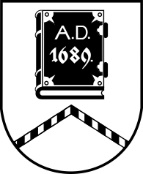 ALŪKSNES NOVADA PAŠVALDĪBAZEMES LIETU KOMISIJADārza iela 11, Alūksne, Alūksnes novads, LV – 4301, tālrunis 64381496, e-pasts dome@aluksne.lvSĒDES PROTOKOLSAlūksnē2024. gada 17. maijā					 	 	                     		Nr.20Sēdi sāk plkst. 11.00, sēdi beidz plkst. 11.15Sēde notiek tiešsaistes platformā “Zoom”Sēdi vada: Zemes lietu komisijas priekšsēdētāja Agnese FORSTERESēdi protokolē: Centrālās administrācijas komisiju sekretāre Maija SLIŅĶESēdē piedalās:Agnese FORSTEREIlze KALNIŅASandra SMILDZIŅA Sēdē nepiedalās: Ināra KAPULINSKA – atvaļinājumāInese RANDA – atvaļinājumā [..]Sēde pasludināta par slēgtu. Darba kārtība, pieņemtie lēmumi un sēdes protokolā fiksētā sēdes dalībnieku diskusija netiek publiskota, pamatojoties uz Pašvaldību likuma 27.panta ceturto daļu. Sēdē izskatīts viens jautājums par darījumu ar lauksaimniecības zemi un pieņemts lēmums par piekrišanu lauksaimniecības zemes iegūšanai īpašumā.Sēdi beidz plkst. 11.15Sēdi vadīja 			(personiskais paraksts)			A.FORSTERESēdi protokolēja		(personiskais paraksts)			M.SLIŅĶEKomisijas locekļi		(personiskais paraksts)			I.KALNIŅA(personiskais paraksts)			S.SMILDZIŅA	